NEWS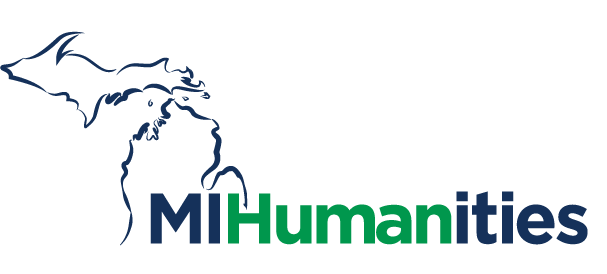 2364 Woodlake Drive, Suite 100Okemos, MI 48864
FOR IMMEDIATE RELEASE						CONTACT: James Nelson
September 9, 2021	 						Phone: 517-372-7770
										jnelson@mihumanities.orgMichigan Humanities grants over $1,000,000 of American Rescue Plan Act funding to 106 cultural and community nonprofits LANSING, MI—Michigan Humanities is pleased to announce over $1,000,000 in American Rescue Plan Act funding to 106 Michigan cultural and community organizations impacted by the COVID-19 pandemic. Michigan Humanities Organizations Pandemic Emergency Grants (MI H.O.P.E.) of up to $20,000 provided general operating support and programming support in 45 counties across Michigan.“We are very pleased to be granting American Rescue Plan funds to 106 cultural and humanities organizations across Michigan,” said Shelly Hendrick Kasprzycki, president and CEO of Michigan Humanities. “We are looking forward to seeing the programming and humanities work coming out of this grant round.”Through funding provided by the National Endowment for the Humanities through the American Rescue Plan Act of 2021, MI H.O.P.E. Grants were available to museums, libraries, archives, historic sites, and other humanities-focused nonprofits in Michigan and could be used for eligible general operating support and programming support expenses. Over 150 applications were received. The full list of grant recipients by county can be found below. Applications were open June through August 2, with a grant review in late August, and award notifications going out September 1.Michigan Humanities works to inspire communities to come together in creative and freely expressed ways to deepen our understanding of ourselves and others, and for all people of Michigan to experience and understand the importance of humanities. For more information on available grants and programs, visit michiganhumanities.org.2021 MI HOPE Grant Awards###    About the Michigan Humanities As one of 56 state (and territories) humanities councils in the country, Michigan Humanities was founded in 1974 as a result of federal legislation. Funded in part by the National Endowment for the Humanities, Michigan Humanities also actively seeks grants, sponsorships, and individual donations to further support cultural programming for Michigan communities.MissionTo inspire us to come together in creative and freely expressed ways to deepen our understanding of ourselves and enrich our communities.VisionFor all people of Michigan to experience and understand the importance of humanities to enrich lives.ValuesInclusion, Diversity, and EquityDiscovery and UnderstandingAuthentic ConversationRespectful CollaborationMeaningful Experiences	PillarsBuild awareness and excitement for humanities in everyday life.Achieve best practices and sustainability for all humanities programs and services in Michigan.
For more information on future programs, upcoming grant opportunities or how you can support these efforts, please visit www.michiganhumanities.org or call (517) 372-7770.###A Host of People$10,000.00 ACCESS (Arab Community Center for Economic and Social       Services)$7,500.00 Allen Park Historical Commission$5,000.00 Alma Public Library$10,000.00 Alpena County George N. Fletcher Public Library$3,650.00 American Museum of Magic$10,300.00 Argus Museum/Washtenaw County Historical Society$7,500.00 Athens Community Library$15,000.00 Bellaire Public Library$9,250.00 Benton Harbor Public Library$10,000.00 Benzonia Public Library$12,000.00 Berrien County Historical Association$15,000.00 Big Rapids Community Library$15,000.00 Branch County Historical Society$5,000.00 Buchanan District Library$5,000.00 Bullard Sanford Memorial Library$7,500.00 Burlington Township Library$2,000.00 CAECC$10,000.00 Carp Lake Township Library$7,500.00 Cinema Lamont$7,500.00 Columbia Township Library$6,600.00 Comstock Township Library$15,000.00 Coopersville Farm Museum$7,500.00 Crooked Tree Arts Council$7,500.00 Dearborn Historical Museum$5,000.00 Detroit Historical Society$20,000.00 Detroit Public Theatre$10,000.00 East Lansing Public Library$10,000.00 Eau Claire District Library$10,000.00 Ella Sharp Museum$12,500.00 Elsie Public Library$5,000.00 Flat River Community Library$7,800.00 Freinds of Historical Hamtramck$10,000.00 Friends of Spring Lake District Library$15,000.00 Georgetown Township Public Library$2,925.00 Grand Rapids African American Museum and Archives$15,000.00 Grandville Avenue Arts & Humanities$7,500.00 Hamburg Township Library$9,450.00 Hart Area Public Library$10,000.00 Hartford Public Library$7,500.00 Hillsdale Community Library$15,000.00 Holland Historical Trust$10,000.00 Holocaust Memorial Center$7,500.00 Home Township Library$5,000.00 Howe Memorial Library$10,000.00 Ionia Community Library$7,500.00 Iron County Historical and Museum Society$10,000.00 Ironwood Carnegie Library$8,720.00 Ironwood Theatre, Inc.$15,000.00 J.C. Wheeler Public Library$6,000.00 Jackson County Michigan Historical Society$10,000.00 Jackson School of the Arts$5,000.00 Japanese Cultural Center Tea House & Garden of Saginaw$7,500.00 Jewish Historical Society of Michigan$10,000.00 Kalamazoo Aviation History Museum dba Air Zoo$20,000.00 Kingman Museum Inc$15,000.00 Leighton Township Library$7,500.00 Little Traverse History Museum$6,800.00 Loutit District Library$7,500.00 Lowell Area Historical Museum$10,000.00 Marcellus Township Wood Memorial Library$7,500.00 Marquette Regional History Center$10,000.00 Marshall Historical Society$7,500.00 Mason County Historical Society Research Library$15,000.00 Mexicantown Community Development Corporation$7,500.00 Michigan's Military Heritage Museum$7,500.00 Midwest Miniatures Museum$7,500.00 Milford Historical Society$15,000.00 Millington Arbela District Library$7,500.00 Millington-Arbela Historical Society$8,500.00 Missaukee District Library$10,000.00 Montmorency County Public Libraries$10,000.00 Moore Public Library$10,000.00 Museum of Contemporary Art Detroit$7,500.00 Museum of Ojibwa Culture$15,000.00 Newaygo Area District Library$10,000.00 Nokomis Cultural Heritage Center$10,000.00 Northwest Michigan Arts and Culture Network$10,000.00 Northwestern Michigan College$15,000.00 Oak Park Public Library$6,400.00 Otsego District Public Library$15,000.00 Pentwater Township Library$7,800.00 Pinckney Community Public Library$5,000.00 Queer Theatre Kalamazoo$7,500.00 Real People Media$14,115.00 Remus Area Historical Society$7,500.00 River Raisin Ragtime Revue$1,200.00 Saugatuck- Douglas History Center$7,500.00 Shelby Area District Library$7,500.00 Suburban Library Cooperative$10,000.00 Sunfield District Library$15,000.00 TCH Reynolds Township Library$6,000.00 Tecumseh Area Historical Society, Inc.$4,500.00 TempleArts: Saginaw Art Museum & Temple Theatre$7,500.00 Troy Historical Society$13,500.00 Underground Railroad Society of Cass County$15,000.00 Vicksburg District Library$7,500.00 Vicksburg Historical Society$5,440.00 Wakefield Public Library$7,500.00 Waldron District Library$5,000.00 Warren Public Library$19,000.00 White Cloud Community Library$10,000.00 White Lake Community Library$4,415.00 White Pine Library Cooperative$5,835.00 Youth Arts: Unlocked$15,000.00 Zeeland Historical Society$7,500.00 